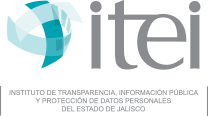 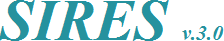 Reporte de solicitudes de información Folio / Periodo: I22-3286 / Julio 2023Sujeto obligado: Ayuntamiento de Puerto VallartaFecha de registro: 31 Agosto de 2023 | Hora: 10:39:35 hrsTipo de entrega: ElectrónicaUsuario: ID 1058I. Solicitudes de información recibidas en este mesI. Solicitudes de información recibidas en este mes1.1. Medio de presentación1.1. Medio de presentación1.1.1. Física181.1.2. Vía Infomex - PNT1851.1.3. Vía electrónica distinta a Infomex - PNT02Total de solicitudes recibidas este mes2051.2. Incompetencias1.2. Incompetencias1.2.1. Solicitudes derivadas por incompetencia7Total de solicitudes de información para resolución198II. Solicitudes de información resueltas en este mesII. Solicitudes de información resueltas en este mes2.1. Afirmativa (Procedente)512.2. Afirmativa parcial (Procedente parcial)2.2. Afirmativa parcial (Procedente parcial)2.2.1. Por tratarse de información reservada02.2.2. Por tratarse de información confidencial02.2.3. Por inexistencia372.3. Negativa (Improcedente)2.3. Negativa (Improcedente)2.3.1. Por tratarse de información reservada02.3.2. Por tratarse de información confidencial02.3.3. Por inexistencia1052.3.4. Rechazada por no cumplir con los requisitos de ley02.3.5. Es ajena al ejercicio del derecho de acceso a la información0Total de solicitudes resueltas este mes193III. Tipo de información solicitadaIII. Tipo de información solicitada3.1. Libre acceso3.1. Libre acceso3.1.1. Fundamental113.1.2. Ordinaria1453.2. Protegida3.2. Protegida3.2.1. Reservada03.2.2. Confidencial3Total159IV. Medios de acceso a la informaciónIV. Medios de acceso a la información4.1. Consulta directa personal04.2. Consulta directa electrónica194.3. Reproducción de documentos394.4. Elaboración de informes específicos054.5. Combinación de las anteriores25Total88